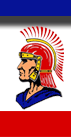 Fountain	                                         Opponent                          Practice begins Monday, August 15th – 3:30 p.m. to 5:30 p.m. You must have a physical in order to participate.Away schools may charge an entrance fee.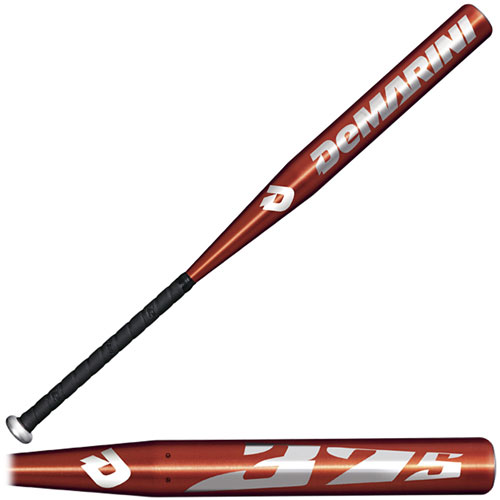 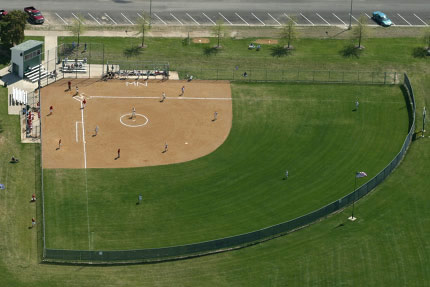 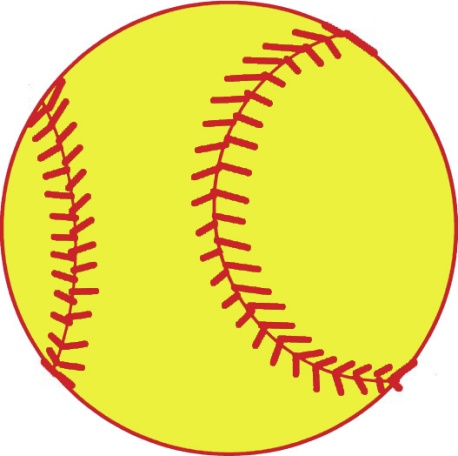 Tuesday, August 30th Thursday, September 1st  Tuesday, September 6th Thursday, September 8th Tuesday, September 13th Thursday, September 15th Tuesday, September 20th  Thursday, September 22nd Tuesday, September 27th Thursday, September 29th  Tuesday, October 4th                                                                                                                             @Falcon  3:30Vs. Carson  4:00@TCA   4:00Vs. Canon City  4:00 Vs. Fremont  4:00@Patriot Learning Center  3:30Vs. Cheyenne Mountain  4:00@Skyview 3:30@Harrison  3:30Vs. Horizon   4:00 Bye